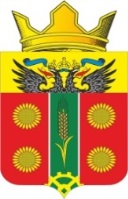 О внесении изменений в план реализации муниципальной программы  «Обеспечение общественного порядка и противодействие преступности» на 2022 год    В соответствии с постановлением Администрации Истоминского сельского поселения от 01.08.2018 № 166 «Об утверждении Порядка разработки, реализации и оценки эффективности муниципальных программ Истоминского сельского поселения», постановлением Администрации Истоминского сельского поселения от 22.10.2018 № 233 «Об утверждении Перечня муниципальных программ Истоминского сельского поселения», -Внести изменения в план реализации муниципальной программы Истоминского сельского поселения «Обеспечение общественного порядка и противодействие преступности» на 2022 год (далее – план реализации) согласно приложению к настоящему распоряжению.        2.Настоящее распоряжения вступает в силу со дня его официального опубликования.3.Контроль за исполнением распоряжения возложить на заместителя главы Администрации Аракелян И.С.Глава Администрации                                       Истоминского сельского поселения                                                    Д.А. КудовбаПостановление вносит   главный специалист 	Администрации.Приложение № 1к распоряжениюАдминистрации Истоминскогосельского поселенияот28.04.2022 №81        План реализациимуниципальной программы Истоминского сельского поселения «Обеспечение общественного порядка и противодействие преступности» на 2022 годГлава Администрации Истоминского сельского поселения                                                                                                              Д. А. КудовбаАДМИНИСТРАЦИЯ ИСТОМИНСКОГО СЕЛЬСКОГО ПОСЕЛЕНИЯАКСАЙСКОГО РАЙОНА РОСТОВСКОЙ ОБЛАСТИ               РАСПОРЯЖЕНИЕ28.04.2022.                                        х. Островского                                            № 81№ п\пНаименование подпрограммы, основного мероприятия ведомственной целевой программы, контрольного события программыОтветственный исполнитель (заместитель руководителя ОИВ /ФИО)Ожидаемый результат (краткое описание)Плановый срок реализацииОбъем ресурсного обеспечения ( тыс. руб.)Объем ресурсного обеспечения ( тыс. руб.)Объем ресурсного обеспечения ( тыс. руб.)№ п\пНаименование подпрограммы, основного мероприятия ведомственной целевой программы, контрольного события программыОтветственный исполнитель (заместитель руководителя ОИВ /ФИО)Ожидаемый результат (краткое описание)Плановый срок реализацииВсегоБюджет сельского поселенияВнебюджетные источники1.Подпрограмма 1. «Противодействие коррупции»Заместитель главы Администрации Истоминского сельского поселенияX0,00,00,01.1Осуществление закупок в части приобретения работ, услуг по освещению деятельности органов местного самоуправления Истоминского сельского поселения в средствах массовой информации, печатных изданиях, в информационно-телекоммуникационной сети «Интернет» в рамках подпрограмма «Противодействие коррупции» муниципальной программы Истоминского сельского поселения «Обеспечение общественного порядка и противодействие преступности»Заместитель главы Администрации Истоминского сельского поселенияналичие современной информационной и телекоммуникационной инфраструктуры; повышение уровня информированности населения о деятельности Администрации Истоминского сельского поселения;повышение готовности и мотивации работников муниципального образования к использованию современных информационно-коммуникационных технологий в своей деятельности30.12.2022  0,00,00,0Основное мероприятие оптимизация функционирования системы противодействия коррупцииЗаместитель главы Администрации Истоминского сельского поселения, директор МБУК ИСП «Дорожный СДК»Позволит оценить эффективность организации проведения антикоррупционной экспертизы нормативных правовых актов и их проектов 0,00,00,01.2 организация проведения мониторингов общественного мнения по вопросам проявления коррупции, коррупциогенности и эффективности мер антикоррупционной направленности в Истоминском сельском поселенииЗаместитель главы Администрации Истоминского сельского поселения, директор МБУК ИСП «Дорожный СДК»Формирование эффективной муниципальной политики на территории Истоминского сельского поселения по противодействию коррупции30.12.2022  0,00,00,01.2.1 мероприятия по просвещению, обучению и воспитанию по вопросам противодействия коррупцииЗаместитель главы Администрации Истоминского сельского поселенияОрганизация заседания комиссии по противодействию коррупции в Истоминском сельском поселении, не реже 1 раза в квартал Март, Июнь, Сентябрь, Декабрь 0,00,00,0Контрольные события подпрограммы опубликование материалов в печатном издании «Вестник» и на официальном сайте Администрации Истоминского сельского поселения в сфере противодействия коррупцииГлавный специалист Администрации Истоминского сельского поселенияОбеспечения открытости при обсуждении принимаемых мер по вопросам противодействия коррупции.30.12.20220,00,00,01.2.2 обеспечение прозрачности деятельности органов местного самоуправления Истоминского сельского поселенияЗаместитель главы Администрации Истоминского сельского поселенияФормирование эффективной муниципальной политики на территории Истоминского сельского поселения по противодействию коррупции 30.12.2022  0,00,00,02.Подпрограмма 2. «Профилактика правонарушений,  экстремизма и терроризма» Заместитель главы АдминистрацииРазвитие инфраструктуры предоставления государственных и муниципальных услуг в Истоминском сельском поселении 30.12.2022  125,0125,00,02.1Основное мероприятие 2.1. информационно-пропагандистское противодействие экстремизму и терроризмуЗаместитель главы Администрации Истоминского сельского поселения, директор МБУК ИСП «Дорожный СДК»Гармонизация межэтнических и межкультурных отношений, формирование толерантного сознания и поведения молодёжи, гармонизация межэтнических и межкультурных отношений среди населения30.12.2022  0,00,00,02.1.1Основное мероприятие антитеррористическая защищённость объектовЗаместитель главы Администрации Истоминского сельского поселения, директор МБУК ИСП «Дорожный СДК»Анализ ситуации в сфере межнациональных отношений на территории Истоминского сельского поселения30.12.2022  0,00,00,02.1.2Мероприятие по устройству ограждений территории объектов муниципального образованияЗаместитель главы Администрации Истоминского сельского поселения, директор МБУК ИСП «Дорожный СДК»Повышение антитеррористической защищенности объектов30.12.2022  125,0125,00,0 2.1.3Мероприятия по устройству видеонаблюдения за территорией объектов муниципального образованияЗаместитель главы Администрации Истоминского сельского поселения, директор МБУК ИСП «Дорожный СДК»Предупреждение экстремистских и террористических проявлений 30.12.2022  0,00,00,02.1.4Организация размещения тематических материалов в учреждениях Истоминского сельского поселения направленных на информирование населения о безопасном поведении в экстремальных ситуацияхЗаместитель главы Администрации Истоминского сельского поселения, директор МБУК ИСП «Дорожный СДК»Повышение качества и результативности реализуемых мер по охране общественного порядка, противодействию терроризму и экстремизму, борьбе с30.12.2022  0,00,00,02.1.5Контрольные событие провидение учебных тренировок, предупреждения террористических актов и правилам поведения при их возникновенииЗаместитель главы Администрации Истоминского сельского поселения, директор МБУК ИСП «Дорожный СДК»Снижение риска совершения террористических актов, снижение масштабов негативности последствий террористических актов30.12.20220,00,00,02.1.6Обеспечение стабильности в межнациональных отношениях в обществе, формирование позитивных моральных и нравственных ценностей, определяющих отрицательное отношение к проявлению ксенофобии и межнациональной нетерпимости; снижение риска совершения террористических актов и масштабов негативных последствийЗаместитель главы Администрации Истоминского сельского поселения, директор МБУК ИСП «Дорожный СДК»формирование позитивных моральных и нравственных ценностей, определяющих отрицательное отношение к проявлению ксенофобии и межнациональной нетерпимости30.12.20220,00,00,02.1.7Мероприятия в целях правового просвещения и правового информирования субъекты профилактики правонарушений или лиц, участвующие в профилактике правонарушений, доводят до сведения граждан и организаций информацию, направленную на обеспечение защиты прав и свобод человека и гражданина, общества и государства от противоправных посягательств. Указанная информация может доводиться до сведения граждан и организаций путем применения различных мер образовательного, воспитательного, информационного, организационного или методического характераАдминистрация Истоминского сельского поселения, МБУК ИСП «Дорожный СДК» ОМВД ФКУ УИИ ГУФСИН России по Ростовской областиУсилению межведомственного взаимодействия с иными органами системы профилактики, социальной реабилитации в отношении лиц, отбывающих уголовное наказание, не связанное с лишением свободы, лиц, отбывших уголовное наказание в виде лишения свободы или подвергшихся иным мерам уголовно-правового характера, а также повышения уровня правовой грамотности и развития  правосознания гражданам.30.12.20220,00,00,02.1.8Контрольные событие правовое просвещения и правовое информирование субъектов профилактики правонарушений или лиц, участвующие в профилактике правонарушений, доводить  до сведения граждан и организаций информацию, направленную на обеспечение защиты прав и свобод человекаВзаимодействия с иными органами системы профилактики, социальной реабилитации в отношении лиц, отбывающих уголовное наказание, не связанное с лишением свободы, лиц, отбывших уголовное наказание в виде лишения свободы или подвергшихся иным мерам уголовно-правового характера, а также повышения уровня правовой грамотности и развития  правосознания гражданам.30.12.20220,00,00,0